25-29.05.2020 r. Funkcjonowanie osobiste i społeczne klasa II i III Szkoła Podstawowa Specjalna U i Z- wychowawca - K. Ch.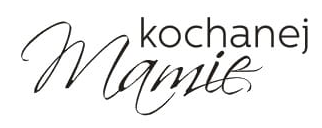 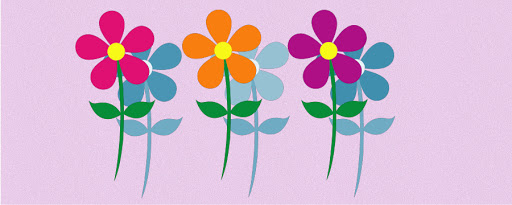 Zadanie 1.Wykonaj kartkę dla swojej MAMY.Pokoloruj bukiet według wzoru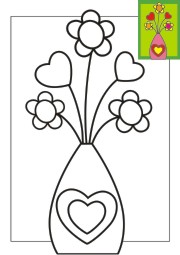 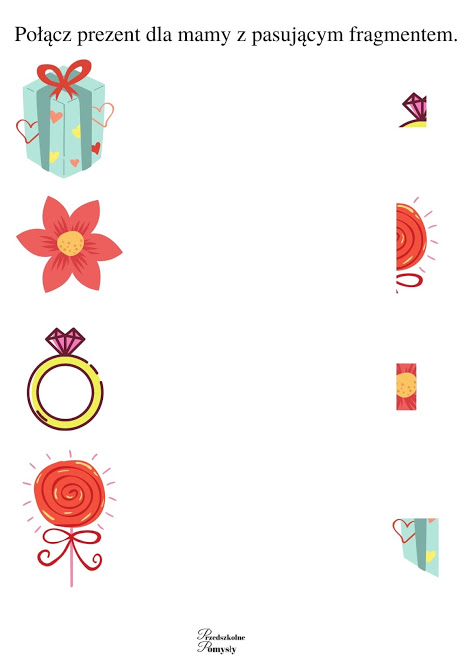 Zadanie 2.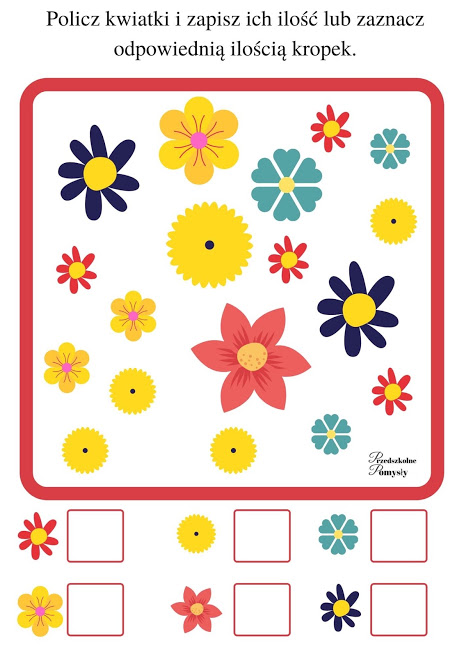 Zadanie 3.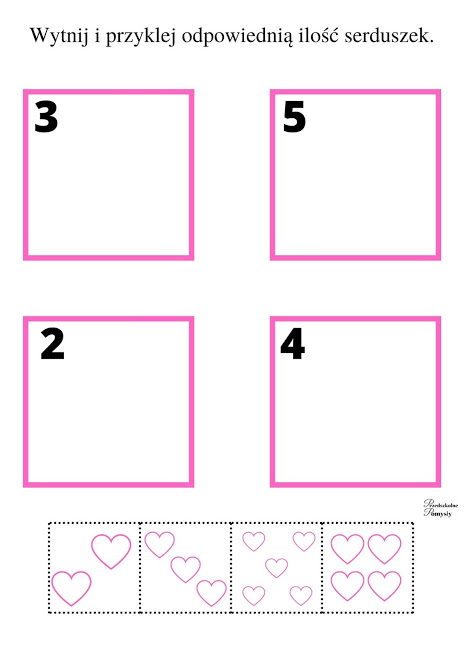 Zadanie 4.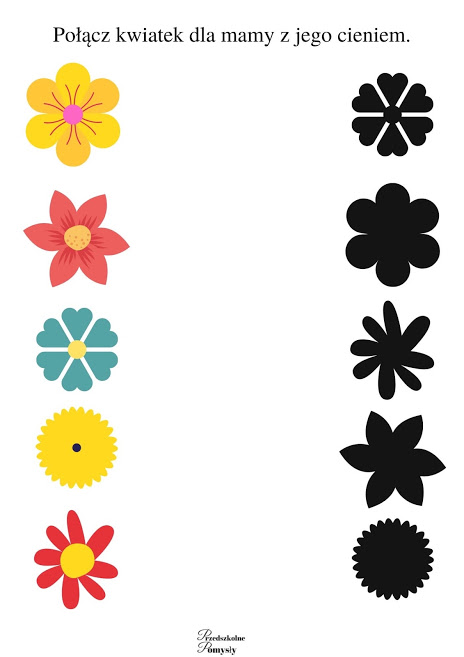 Zadanie 5. Wykonaj dowolną techniką bukiet dla MAMY.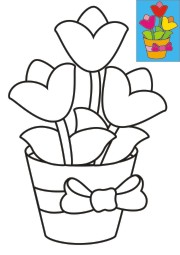 Zadanie 6. Wytnij szablony kwiatów i przyklej na kartkę.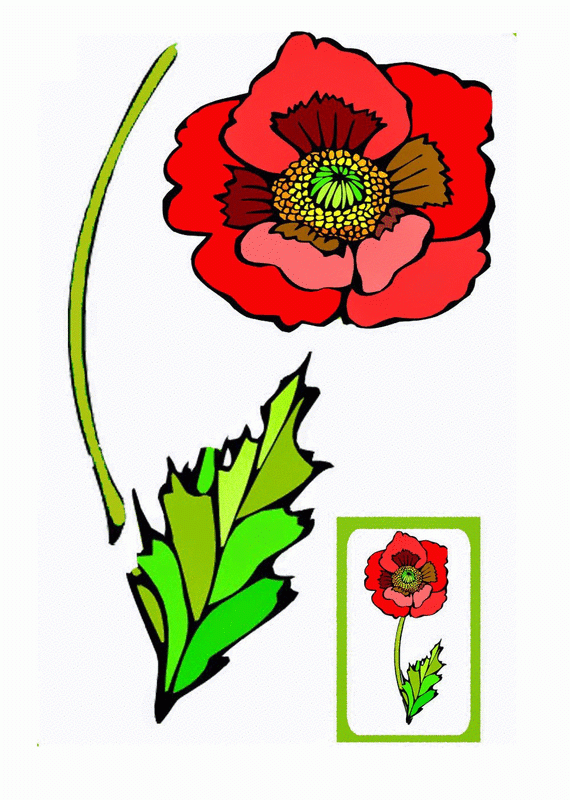 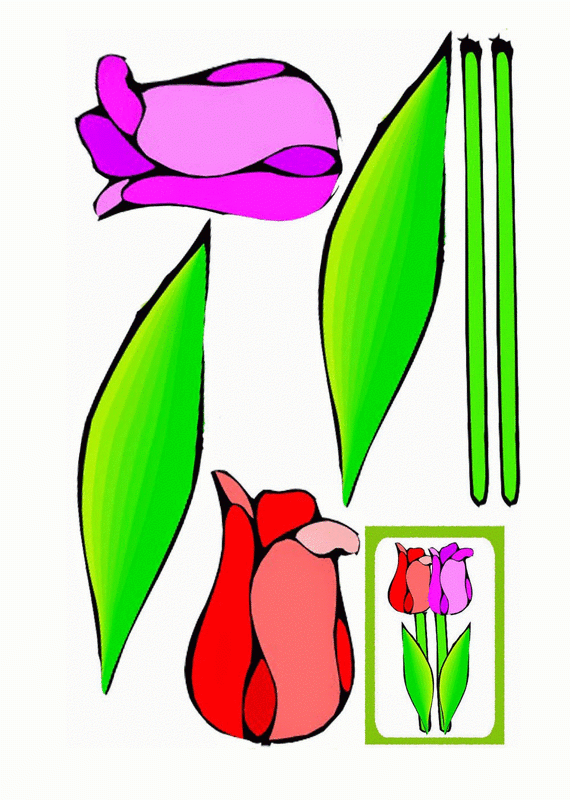 